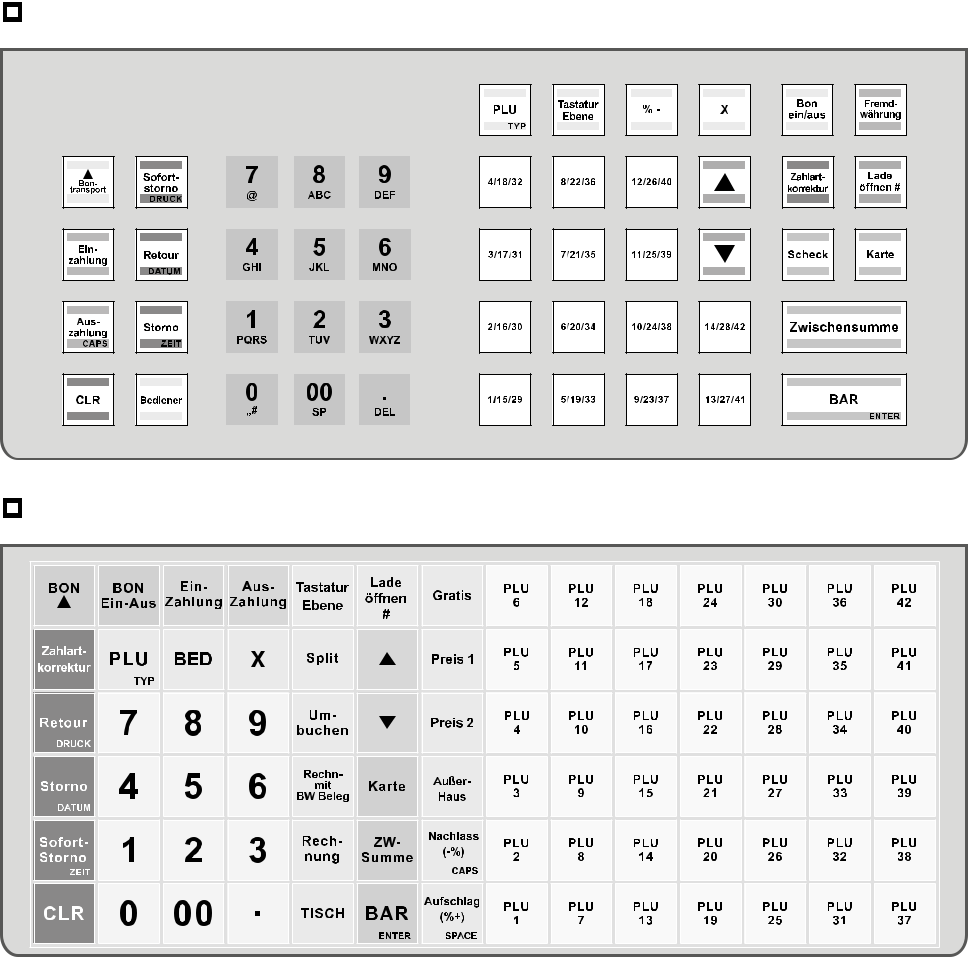 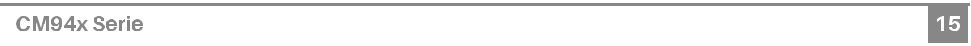 Anhand der Abbildungen können Sie Ihre Tastenbelegung frei konfigurieren. Schreiben Sie hierzu die gewünschte Taste vor Ihren Artikel in der Tabelle auf Seite 2. Jede Taste kann hierbei mit bis zu 3 Artikeln belegt werden.Bestellinformationen für Olympia Kasse mit TSEBestellinformationen für Olympia Kasse mit TSEModellCM941TSE (kleine Lade)
CM942TSE (Große Lade)TastaturHub (941/942 mit 48 Tasten)
Folie  (941F/942F mit 84 Tasten)Name des GeschäftsStraßePLZOrtSteuer ID(z. B. 123/123/12345)Ust.-ID(z. B. DE123456789)NICHT ZWINGEND ERFORDERLICHLogoBitte als Datei an service@hoehne-buero.de sendenBediener (Max. 30)Bedienerzwang Ja        NeinWarengruppen (Max. 100)
12 GratisJede weitere 0,50 €Artikel (Max. 10.000)
10 GratisJeder weitere 0,50 €Kopfzeile (Max. 9 Zeilen)Fußzeile (Max. 9 Zeilen) PROGRAMMIERUNG REGISTRIERKASSEN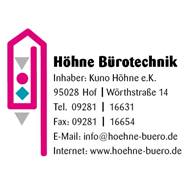 Grundprogrammierung + Einweisung 20 Min.99,00 €  - Kopf- und Fußzeile  - Tastatur  - bis zu 10 Warengruppen und Artikel, sowie alle Bediener  - Logo auf Bon und im KassendisplayProgrammierung pro Warengruppe oder Artikel (ab dem 11.)0,50 €Alternativ: Datenübernahme von alter Kasse 25,00 € Einweisung oder Nachberatung jede weitere 30 Min.25,00 €Nettopreise ohne SteuerNettopreise ohne Steuer